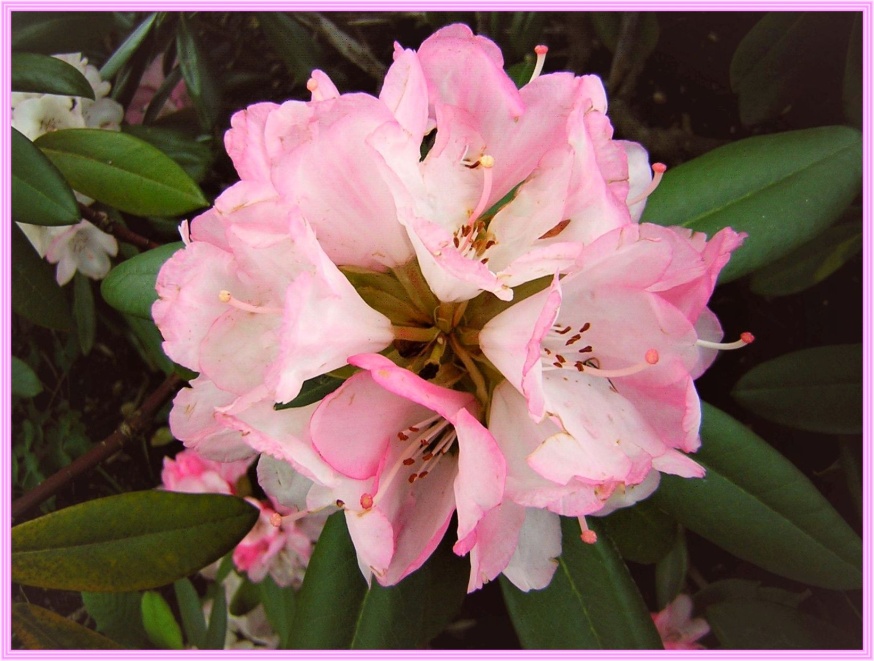 Įžvalgos apie netobulą Dievo pranašautojų ir vadinamųjų pranašų gyvenimąPranešimų temos: Tai, ką šis pranašas kartą išgirdo ant kelių per širdies maldą ir turėjo perklasifikuoti.Pasiuntinys prašo paaiškinti teiginį Kristaus apreiškime, kuris neva buvo gautas vidiniu žodžiu.Kaip kai kurie Biblijos tekstai ar pranašų kalba gali tapti smurto ir baimės kupina.Iš kur kyla prašymas ir maldavimas kaip dangiškai tolimas elgesys.Džiaugsmingas žvilgsnis į laimingą gyvenimą šviesiose subtiliosiose planetose. * * *Dangaus pasiuntinys atsiskleidžia pagal visuotinės meilės dvasios Aš Esu nurodymus. Šioje kiek kitaip atskleistoje žinutėje jis trumpai pamoko skaitytojus ir klausytojus apie dangiškosios meilės lašelius, kurie per mane laša, kad jie nors šiek tieksu netobulu skelbėjų gyvenimu, kuris pagal dangiškąsias gyvenimo taisykles yra lygus kiekvienam žmogui ir nežemiškajai būtybei.Iš tiesų, šis skelbėjas, kaip ir kitos būtybės, neprivalo priimti dangiškojo ir dieviškojo Šviesos žodžio, nes kiekviena dangiškoji ir uždangiškoji būtybė laisvai ir savarankiškai nustato savo gyvenimo kryptį. Todėl pamokslininkas negali teigti, kad neturi laisvos valios, nes klaidingai mano, jog Dievo Dvasia atėmė iš jo laisvą valią dėl jo dangiškosios užduoties ir kad jis turi nusilenkti Jo nurodymams žmonių gyvenime. Ne, taip negali būti, nes kitaip Dievo Dvasia būtų valdovė ir viršesnė už visas būtybes. Kadaise jis buvo sukurtas mūsų, dangiškųjų būtybių, taip, kad mes nesame jam pavaldūs, bet jis stovi su mumis dangiškoje lygybėje, kad vykdytų dangiškąjį teisingumą, gyvenimo taisykles ir buvimo su mumis savybes. Tokia tvarka leidžia mums visiems būti lygiems vienas kitam ir nė vienai būtybei nevalia nurodinėti ar pavergti kitos būtybės, kaip atsitinka žemesnėse kritimo sferose, esančiose už dangiškųjų būties lygmenų ribų. Štai kodėl jūs nematote dangiškųjų pranašų ir dangiškosios meilės dvasios Aš Esu, stovinčios virš jūsų, bet lygios su jumis, nors meilės dvasia turi didžiausią energetinį pajėgumą ir administruoja visą evoliucinę išmintį, gyvenimo taisykles ir savybes už mus, o mes galime amžinai dėkingai ir palaimingai semtis iš jos genialaus pažinimo potencialo.Savo ankstesniame gyvenime šis dangaus pranašas taip pat kartą elgėsi taip, kad, suklaidintas dvasininkų, nuėjo ant kelių nuoširdžiai melsdamasis, ko niekada nedarė nė viena dangaus būtybė Dievo Dvasios atžvilgiu, nes toks elgesys būtų mūsų pažeminimas. Tik šiame gyvenime, po kai kurių dieviškų apreiškimų, jis suprato, kad jo ankstesnis elgesys, kurį jis, būdamas vaikas, perėmė iš tikėjimo bendruomenės, negali atitikti dangiškųjų būtybių elgesio. Kai po apreiškimo iš džiaugsmo ir dėkingumo vėl nesąmoningai iš džiaugsmo ir dėkingumo atsiklaupė ant kelių širdies maldoje, kaip buvo įpratęs anksčiau, jis išgirdo dieviškus impulsus iš savo pakylėtos sielos-žmogaus sąmonės: "Prašau atsistoti, nes jokia dangaus būtybė man to nedaro, nes esu lygus tau ir visoms būtybėms".Pirmiausia jis turėjo tai apdoroti mintyse ir pabandyti teisingai klasifikuoti, o tai padaryti jam padėjo vidinė siela, kai pabudęs jis susidarė vaizdinius, iš kurių atpažino, kad visos dangaus būtybės yra lygios Aš Esu meilės dvasiai. Nuo tada meilės dvasia galėjo jam suprantamai paaiškinti, kaip dangiškasis tyrų šviesos būtybių gyvenimas reguliuojamas kartu su juo. Visa kita jūs, vidiniai žmonės, galėjote sužinoti iš daugybės pranešimų, kuriuose išsamiai aprašyta dangaus būties prigimtis, jos struktūra ir sandara, taip pat būtinos gyvenimo taisyklės ir būtybių savybės, svarbios kūrybinei tvarkai palaikyti. Jei skaitėte ar girdėjote dangiškuosius lašelius, kurių didžiąją dalį sudaro muzika, galėsite iš dalies apibūdinti dangiškųjų būtybių gyvenimo būdą. Kai taip atsitiks, dėl savo tolesnės dvasinės brandos pajusite nemalonų vidinį jausmą, kai skaitysite rašinį ar išgirsite ką nors, kas neatitinka dangiškųjų gyvenimo taisyklių ir būtybių savybių. Tokiu būdu jūsų siela su jumis bendrauja, kai per žmogaus sąmonę suvokia kažką dangiškai tolimo.Taip buvo ir skelbėjui, kuris gavo perskaityti kažką, ką įkvėptai gavo skelbėjas ir kas skleidžiama iki šiol. Todėl jis kreipėsi į dangiškąją meilės dvasią savo širdies maldoje ir paprašė jos paaiškinti vieną teiginį. "Brangus Dieve, man atsiuntė teksto ištrauką iš religinės knygos, kurią esą įkvėpėte Jūs. Perskaitęs jį, iš karto pajutau, kad šis teiginys niekada negalėjo būti išsakytas tavęs, nuoširdžiausios, maloniausios, švelniausios, švelniausios ir neprievartinės, beasmenės dieviškosios savybės būtybės dangiškoje pirmapradėje saulėje, todėl savo vidumi prašau tavęs paaiškinimo, kad kartu su manimi įsikūniję lygiaverčiai dangiškieji broliai ir seserys, norintys sąžininga širdimi sugrįžti į dangiškąją būtį, neleistų savęs apgauti tokiais neteisingais teiginiais, kurie užteršia jų sielos-žmogaus sąmonę."Išraše buvo pažodžiui pateiktas šis sakinys:... "Kartoju: gyvatės galva bus sutraiškyta. Prieš tai gobšus dirbtinis gyvūnas yra demaskuojamas"....Visuotinė meilės dvasia per mane, tyrą dangaus šviesos būtybę, kuri savanoriškai prisiėmė užduotį saugoti žemėje esantį skelbėją, atsako į jo klausimą, išplaukusį iš sielos širdies.Meilės Dvasia Aš Esu ir mes, dangiškosios tyros šviesos būtybės, nežinome jokių smurto apraiškų savo tyros šviesos sąmonėje, todėl šis sakinys niekada negalėjo ateiti iš jos, taip pat ir iš mūsų, dangiškųjų būtybių. Šį sakinį, kilusį iš ankstesnio puolusio skelbėjo žinios, jam iš tiesų perdavė priešingos būtybės, kurios šiuo kosminiu momentu neketina grįžti į dangiškąją būtį. Tai žemėje gyvenančios sielos, kurios šioje žemėje rengia piktadarybes ir ypač taikosi į mediumistus, kurie jau kartą sugebėjo priimti Vidinį Dieviškąjį Žodį, bet tik ribotam laikui. Savo įkyriu fanatiškumu ir apgaulinga prigimtimi jie per puolusius skelbėjus religiniuose ir dvasiniuose sluoksniuose skleidžia daugybę religinių neatitikimų ir taip, kaip jie tiki, į savo įtaką ir dvasinę priklausomybę įtraukia geraširdžius su Dievu susietus klausytojus. Šios sielos ilgą laiką gyveno aklai tikėdamos ir fanatiškai laikėsi Biblijos tekstų, kuriuos įkvėpė ne Dievo Dvasia, o giliai puolusios dangaus būtybės, pasižyminčios radikaliomis ir žiauriomis charakterio savybėmis, kurios kadaise, prieš daugybę kosminių eonų, kartu su kitomis atkritusiomis būtybėmis sukūrė šį pasaulį ir žmogų. Savo pasaulyje jie tapo apsimetinėjimo meistrais ir apgaudinėja dievobaimingus žmones, turinčius menką savęs pažinimo patirtį arba visai jos neturinčius, kad šie taptų jų gyvybinės energijos gavėjais. Jų apgaulingame gyvenimo būde yra daug religinio smurto apraiškų, todėl tokios smurto apraiškos pasirodo jų perduodamose žiniose per puolusius pranašautojus. Taip gali atsitikti tik todėl, kad tokie žiaurūs prisiminimai ar žodžių išraiškos, kurių jis dar neatpažįsta, taip pat turi būti buvusio skambintojo viršutinėje ir pasąmonėje bei sielos apvalkaluose, nes kitaip tokie nežmoniški, negailestingi, grubumu pasižymintys žodžių išraiškos žodžiai niekada negalėtų būti jo ištarti ar parašyti, o taip atsitinka, kai jis yra puolęs skambintojas.Smurtaujančios anapusybės sielos, apgaulingai klaidinančios dvasiškai nepatyrusius Dievą tikinčius žmones, stengiasi išgirsti save per religinius Biblijos teiginius, ir tai joms pavyksta tik su tokiais Dievą surišusiais žmonėmis, kurie bando suprasti žinios tekstus labiau savo intelektu, o ne vidine dvasine širdimi. Todėl jie patiki tokiais priešingų būtybių tekstais ir vėliau stebisi, kodėl Dievo Dvasia savo apreiškimuose vartoja tokius baisius ir gąsdinančius žodžius.Todėl Dievas-Dvasia prašo jus skaityti ar klausytis Jo žinios teiginių ne protu, o širdies pojūčiais, nes tada nepasikliūsite žemos energijos puolusių skelbėjų žinutėmis, kuriose yra daug pasikartojimų, kuriuos jie iš dalies ištraukė iš savo pasąmonės, nes joje vis dar saugomi ankstesni dieviškieji perdavimai, arba todėl, kad jie jau yra gavę į žinią panašių, religiškai orientuotų įkvėpimų tiesiai į smegenų ląsteles iš apgaulingų žemiškų sielų, apie kurias Dievas-Dvasia jums jau pasakė.Ši tema - žiaurūs posakiai apie puolusius nusidėjėlius.Dabar pereikime prie kitos temos, susijusios su šiuo dangiškuoju pranašu ir kitais, kurie gauna dieviškus pranešimus.Jau beveik du dešimtmečius jis su dėkingumu ir džiaugsmu internete skelbia iš Dievo Dvasios gautas dangiškos dieviškosios meilės lašelių žinutes. Pirmosiose paskelbtose žinutėse buvo keletas netinkamų žodžių, kurie per kelias sekundes išsiveržė iš pasąmonės ir įsiterpė į žinutės tekstą, bet neatitiko dieviškojo teiginio, kurį iš pradžių perdavė jo neišsenkančios išminties sąmonė, arba buvo ne vietoje žinutės vietoje. Kadangi jo sąmonė, kaip ir visų kitų dangiškųjų skelbėjų, buvo dvasiškai brandi, jis, taisydamas žinią ar ją perskaitydamas, ne iš karto atpažino kai kuriuos žodžius kaip neteisingus ar klaidingus, kurių apreiškimo metu negalėjo išvengti jį lydinčios dangiškosios kontroliuojančios būtybės, bet kuriuos vėliau jis turėjo pakeisti kitais, kitokią reikšmę turinčiais žodžiais. Taip atsitinka su pranašautojais, nes jų viršutinėje ir pasąmonėje tebėra ankstesnio gyvenimo prisiminimai, kurie išplaukė iš sielos, kurioje jie jau dirbo kaip dangaus pranašautojai šioje žemėje. Tačiau jie tebebuvo pradinėje vidinio Dievo žodžio fazėje, kai jų aukštesnioji ir žemesnioji sąmonė dar nebuvo praėjusi dangiškos tolimosios gyvenimo sampratos apvalymo, nes žmogaus sąmonėje buvo per mažai dangiškųjų pagrindinių būties taisyklių ir savybių žinių, kurios būtų suprantamos. Arba jie iš mediumistų mažose dvasinėse grupelėse perimdavo klaidingas žinias, kurios neturėjo nieko bendra su tikruoju dangiškuoju gyvenimu. Būtent šios sankaupos kartais gali nepastebimai tekėti dieviškosios apreiškimo šviesos pranašautojams, nes jie labai susikaupę klausosi dangiškosios meilės dvasios ir tuoj pat žodis po žodžio ištaria jos vidinę įkvepiančią bendravimo kalbą arba, kaip jau daugiau kaip keturis dešimtmečius daro pranašautojas, ranka arba tiesiogiai kompiuteriu užrašo tai, ką gauna iš dangiškojo šviesos šaltinio. Todėl žinios tekste vis dar gali būti neteisingai suprastas žodis, kurio skelbėjas skubotai ar tiesiog nesusitelkęs nepastebėjo skaitydamas iš naujo, o paskui perdavė toliau taisyti pašauktiems dvasiniams draugams. Kadangi jie taip pat nėra neklystantys, kartais jie neatpažįsta pranešimo tekste netinkamos reikšmės žodžio, ir tada pranešimo prasmė gali šiek tiek nukrypti nuo to, kas buvo atskleista. To neįmanoma išvengti netobulame žmogiškame gyvenime, tačiau Dievo Dvasia visiškai supranta skelbėjus ir taip pat padedančius pataisyti draugus, kurie iš tiesų savanoriškai nesiėmė lengvos dangiškos užduoties pagal Dievo Dvasios prašymą. Tačiau jų sielos-žmogaus sąmonė bręsta daug greičiau nei įprastai, nes jie visiškai susikaupę ir sąmoningai skaito žinią, nori ją suprasti ir pataisyti savo sielos-žmogaus sąmonėje. Tai padaryti jiems padeda jiems padedančių dangiškųjų būtybių impulsai ir pojūčiai, per kuriuos jie giliau supranta Dievo Dvasios perduodamus teiginius. Kartais nutinka taip, kad pasiuntinys nepastebimai ir su nedidele klaida įdeda žinutę į internetą, skirtą susidomėjusiems skaitytojams ir klausytojams. Tik tada, kai "Meilės lašelių" skaitytojas ar klausytojas įtaria, kad jis yra klaidingas, ir pateikia "Meilės lašelių" komandai atsiliepimą. Tačiau tai gali įvykti tik tada, jei palaikomas ryšys su komanda. Kadangi dangiškuoju požiūriu pasiuntiniams, taisytojams, taip pat skaitytojams ir klausytojams, siekiantiems tolesnės dvasinės brandos, svarbiausia yra bendra dieviškosios žinios prasmė, o ne atskiro žodžio reikšmė, todėl klaidingas ar netinkamas žodis ilgesnėje ar trumpoje žinutėje neturėtų būti jiems rimtas.Neseniai Sužadėtinis buvo informuotas apie klaidingą žodį ankstesnėje žinutėje - tai buvo žodis "prašyti", kuris dangiškuoju požiūriu turėjo būti "prašyti". Ji buvo žinutėje, kurios nepastebėjo Sutarėjas ir ankstesni korektoriai, kol ją teisingai pastebėjo atidus klausytojas, padedantis skleisti meilės lašus. Iš tiesų jokia dangaus būtybė nieko neprašo, taip pat ir Dievo Dvasia nieko neprašo iš mūsų, todėl šis žodis kilęs iš šio rudens pasaulio, kur yra elgetų, prašančių pinigų sumų iš praeivių, arba religingų žmonių, žeminamai prašančių ir maldaujančių Dievą būti jiems gailestingu, kai jie padarė ką nors bloga. Žmogaus atgaila yra nuoširdi ir kyla iš širdies, tačiau jo klūpėjimas ant kelių prieš Dievą, maldavimas ir maldavimas Jo yra dangiškai priešingas elgesys. Šis ir daugelis kitų žeminančių elgesio būdų atkeliavo iš baisių ir grėsmingų religinių laikų, kai valdingi ir fanatiški dvasininkai valdė religingus žmones bausmingais įsakymais ir negailestingais smurto veiksmais. Užmaskuota pamaldžia veido išraiška jie ne kartą pasirodė prieš nuoširdžiai Dievą mylinčius žmones ir pamokslavo pateptomis kalbomis apie Dievą ir dangiškąjį rojų, tačiau šios kalbos kilo iš jų vaizduotės ir visiškai neatitiko dangiškosios tikrovės. Dėl to jie buvo suklaidinti ir dvasiškai užmigdyti daugybe dangiškai tolimų žinių ir visiškai nenatūraliu elgesiu. Štai kodėl net ir šiandien religingi žmonės įsivaizduoja klaidingus dangiškus faktus ir nustemba, kai gauna visiškai kitokį dangišką gyvenimo vaizdą iš dangiškojo pranašo, kuris per keturis dešimtmečius su dieviškąja pagalba ir per savo paties pergalę iš tiesų taip ištobulino savo būtį, kad galėjo iš meilės dvasios gauti gilių ir naujų dangiškų žinių ir perduoti jas susidomėjusiems skaitytojams bei klausytojams, kurios pranoksta viską, ką dvasinių žinių ieškotojai iki šiol yra gavę išgirsti ir perskaityti. Todėl džiaukitės, jūs, vidiniai žmonės, einantys vidiniu keliu atgal į dangiškuosius šviesos namus, kad Dievo Dvasia galėjo jums suteikti tokias gausias žinias, kurios iš esmės atitinka dangiškąją tikrovę.Dievo Dvasia norėtų jums ką nors atskleisti iš savo dangiškojo požiūrio į dabartinę nerimą keliančią pasaulio situaciją, tačiau likusio dienos laiko, skirto skelbėjui, nebeužtenka tolesniam žinios priėmimui. Todėl dangiškoji Aš Esu Meilė Dvasia prašo jūsų, žmonės, atviromis širdimis, supratimo ir kantrybės dangiškajai širdies kalbai. Tam tikru metu iš jo gausite papildomų pranešimų apie žemiškus įvykius ir religinius teiginius, kurie nesutampa su dangiškomis gyvenimo taisyklėmis ir dangaus būtybių evoliuciniu gyvenimu ir taip pat nėra su jais suderinami, taip pat papildomų aprašymų apie tyrų šviesos būtybių gyvenimo būdą jų šlovingose gyvenamosiose planetose, į kurias jūs iškeliavote vėl sugrįžti. Dievo Dvasia Aš Esu per tyrą dangiškąją būtybę visada linki jums, geros širdies žmonėms, viso ko geriausio, tačiau šiame šaltame pasaulyje, kurio gyvenimo būdas toli nuo dangaus, ji negali jums to įvykdyti. Šiandien jis gali jus tik dvasiškai atitolinti nuo kosminio šlovingo gyvenimo laiko, kurį netrukus džiugiai išgyvensite nežemiškose, šviesos pripildytose eterinėse planetose, kurios iš tiesų yra labai artimos dangiškiesiems pasauliams. Ten jis pasveikins jus per nuoširdžius planetos gyventojus nuostabiai kvepiančiais, pastelinių spalvų žiedais, kuriuos žydintys krūmai jų soduose, jiems prašant, savanoriškai numetė į rankas, kad jie galėtų pasveikinti atvykėlius savo širdies dovana ir suteikti jiems šiek tiek džiaugsmo. Vieną dieną juos palaimingai suvoksite savyje, nes jie perduos jums iš savo krūmų savo įspūdžių apie gyvenimą planetoje nuotraukas. Jums, Dievui priklausantiems žmonėms, tai tikriausiai neįsivaizduojama, tačiau dangiškuosiuose ir jiems artimuose aukštų vibracijų nežemiškuosiuose subtiliuosiuose pasauliuose tai yra faktas.Dangiškieji gyventojai ir aukštesnių nežemiškų subtiliųjų pasaulių būtybės dažnai prašo sodo krūmų duoti jiems žiedų, kad galėtų jais pasipuošti išoriškai. Krūmai tai daro labai noriai ir džiaugsmingai, nes jų žiedai palaimingai suvokia būtybių gyvenimo įspūdžius ir jų aukštas šviesos vibracijas ir siunčia jas savo krūmų kolektyvui paveikslėliuose. Net jei kolektyvas savo mažoje sąmonėje gali tik šiek tiek suvokti būtybių gyvenimo įspūdžių vaizdų prasmę, jis džiaugiasi žiedu ir būtybei, pasipuošusiai žiedu, siunčia šmaikščius ar linksmus vaizdus, kurie savo ruožtu būtybę ypač pralinksmina. Už tai ji labai nuoširdžiai dėkoja dangiškajai meilės dvasiai, krūmui ir jo kolektyvui.Moteriškos lyties būtybės mėgsta puošti savo subtilią išvaizdą ir šviesiai aukso spalvos žvilgančius plaukus ilgomis garbanomis su įvairiomis pastelinių spalvų gėlėmis. Vyriškos lyties būtybės taip pat mėgsta naudoti savo sodo gėles, bet ne tik gražiems žvilgantiems ilgiems plaukams puošti, bet ir drabužiams puošti, kaip tai daro moteriškos lyties būtybės. Gėlėmis papuošti drabužiai spindi ryškiomis spalvomis, o gamtos būtybės labai džiaugiasi matydamos gražias šviesos būtybes. Palaimingas tyrų dvilyčių būtybių gyvenimas jų dangiškosiose planetose, taip pat ir labiau išsivysčiusių būtybių, turinčių tik kelias naštas, kurių subtiliosios planetos yra stipriai vibruojančioje apsauginėje dangaus šviesiųjų pasaulių auroje, gyvenimas vyksta nesuskaičiuojamais variantais. Jiems patinka bendrauti su planetos gyventojais, taip pat su daugybe nuostabių augalų rūšių, augančių jų soduose ir parkuose. Jei jie su savo dukryte pasivaikšto parke ir vaikšto po spalvotais žėrinčiais žemės mineralais, juos šiltai pasitinka jie, taip pat parko tvenkinio vandens stichija, kai jie atsisėda ant kranto, jame gyvenantys maži vandens gyvūnai, vandens augalai ir juos prižiūrinčios smagios gamtos būtybės. Ar jūs, dangiškieji sugrįžėliai, jau galite įsivaizduoti tokį nuostabų ir pilnavertį gyvenimą? Šį džiaugsmingą įvykį dangiškai artimoje planetoje galite patirti tik tuo atveju, jei jūsų šviesusis kūnas savo sąmone panašus į vietinių gyventojų sąmonę, jau dabar maždaug šviesiai persmelktas panašus į tyras dangaus šviesos būtybes, nes jos didžiąja dalimi atitinka dangiškas gyvenimo taisykles. Mūsų dangiškuoju požiūriu, atviros širdies žmonės, kurie kasdien stengiasi atpažinti save dangiškosios šviesos veidrodyje, kad vidine dieviškąja pagalba ir jos energija įveiktų savo nepatrauklias charakterio savybes, neturi ilgai laukti, kol patirs šią Dievo Dvasios aprašytą palaimingą kosminę akimirką. Todėl paskutiniu žemiškuoju paskutiniųjų dienų etapu verta daryti viską, kas įmanoma, kad dažniau žvelgtumėte į dangaus šviesos veidrodį ir rimtai priimtumėte savo dangiškai tolimų savybių atspindžius, sąžiningai leisdami jiems tapti savaime suprantamais, kad paskui be fanatizmo juos įveiktumėte. Tuomet neteisėti apvalkalai jūsų sieloje pamažu ištirps, o jūs tapsite šviesesni ir kilnesni. Dėl šios priežasties jums tada bus daug lengviau gyventi pagal švelnias, švelnios širdies dangiškąsias savybes, kurias pažįstate, žingsnis po žingsnio, iš vidinio įsitikinimo, džiaugsmingai nusiteikę. Tuomet būsite pasirengę, kad dangiškosios ir dieviškosios šviesos srovės apgaubtų jus per sielą ir tekėtų per jūsų ląsteles su energijomis nuo galvos iki kojų. 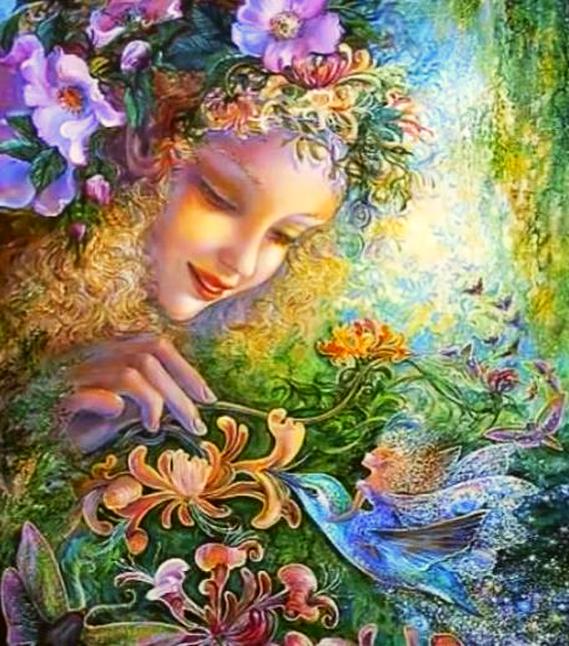 Kai žemiškajame gyvenime pasieksite šią dangiškai kilnią būseną ir jau galėsite džiaugsmingai suvokti dieviškus šviesos srautus savyje, tuomet jums tikrai nereikės toli eiti, kad prisijungtumėte prie mūsų, dangiškųjų šviesos būtybių, mūsų spalvinguose šviesos pasauliuose, kur jūsų nekantriai laukia mūsų palaimingas gyvenimas.